НАРУЧИЛАЦКЛИНИЧКИ  ЦЕНТАР ВОЈВОДИНЕул. Хајдук Вељкова бр. 1, Нови Сад(www.kcv.rs)ОБАВЕШТЕЊЕ О ЗАКЉУЧЕНОМ УГОВОРУ У  ПОСТУПКУ ЈАВНЕ НАБАВКЕ БРОЈ 247-13-O, партија 15Врста наручиоца: ЗДРАВСТВОВрста предмета: Опис предмета набавке, назив и ознака из општег речника набавке: набавка медицинске опреме - контејнер за чување ембриона 50л, за потребе лабораторије на Клиници за гинекологију и акушерство у оквиру Клиничког центра Војводине33100000 – медицинска опремаУговорена вредност: без ПДВ-а 332.000,00 динара, односно 398.400,00 динара са ПДВ-омКритеријум за доделу уговора: економски најповољнија понудаБрој примљених понуда: 2Понуђена цена: Највиша: 370.010,00 динараНајнижа: 332.000,00 динараПонуђена цена код прихваљивих понуда:Највиша: 332.000,00 динара Најнижа: 332.000,00 динараДатум доношења одлуке о додели уговора: 05.12.2013.Датум закључења уговора: 31.12.2013.Основни подаци о добављачу:„Магловац“ д.о.о., Републичка 11, БеоградПериод важења уговора: шест месеци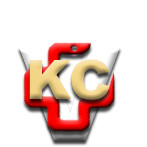 КЛИНИЧКИ ЦЕНТАР ВОЈВОДИНЕ21000 Нови Сад, Хајдук Вељка 1, Србија,телефон: + 381 21 487 22 05; 487 22 17; фаx : + 381 21 487 22 04; 487 22 16www.kcv.rs, e-mail: uprava@kcv.rs, ПИБ:101696893